О признании имущества бесхозяйнымРуководствуясь Градостроительным кодексом Российской Федерации, Федеральным законом от 06.10.2003г. №131-ФЗ «Об общих принципах организации местного самоуправления в РФ», от 13.07.2015 года №218-ФЗ «О государственной регистрации недвижимости», приказом Министерства экономического развития РФ от 10.12.2015г. №931 «Об установлении порядка принятия на учет бесхозяйных недвижимых вещей», Уставом Краснокутского сельского поселения, Администрация Краснокутского сельского поселенияПОСТАНОВЛЯЕТ:Признать бесхозяйным объекты недвижимости - Здание автопарка, здание ремонтной мастерской, административное здание, здание маслобойки, складское помещения, здание амбара, здание насосной башни, столярный цех, водонасосная башня, расположенное в с. Вишневка по улице Колхозная между домами 14 и 16.Провести процедуру постановки на кадастровый учет вышеназванное имущество в Управлении Росреестра по Приморскому краю с дальнейшим внесение записи о принятии на учет в качестве бесхозяйного объекта недвижимости.Контроль за исполнением настоящего постановления оставляю за собой.         Глава Краснокутского         сельского поселения                                                                                       Петриченко А.Б.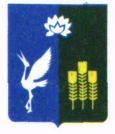 АДМИНИСТРАЦИЯКРАСНОКУТСКОГО СЕЛЬСКОГО ПОСЕЛЕНИЯСПАССКОГО МУНИЦИПАЛЬНОГО РАЙОНАПРИМОРСКОГО КРАЯАДМИНИСТРАЦИЯКРАСНОКУТСКОГО СЕЛЬСКОГО ПОСЕЛЕНИЯСПАССКОГО МУНИЦИПАЛЬНОГО РАЙОНАПРИМОРСКОГО КРАЯАДМИНИСТРАЦИЯКРАСНОКУТСКОГО СЕЛЬСКОГО ПОСЕЛЕНИЯСПАССКОГО МУНИЦИПАЛЬНОГО РАЙОНАПРИМОРСКОГО КРАЯ   ПОСТАНОВЛЕНИЕ    ПОСТАНОВЛЕНИЕ    ПОСТАНОВЛЕНИЕ 18 марта 2022 год            с. Красный Кут                                              № 11 